101药学初级（士）考试大纲基础知识生理学生物化学病原生物学与免疫学基础天然药物化学药物化学药物分析医疗机构从业人员行为规范与医学伦理学单 元细 目要	点要 求一、细胞的基本功能1．细胞膜的结构和物质转运动能膜结构的液态镶嵌模型，单纯扩散、膜蛋白介导的跨膜转运和主动转运的定义和基本原理熟练掌握一、细胞的基本功能2．细胞的跨膜信号转导G-蛋白耦联受体、离子受体和酶耦联受体介导的信号转导的主要途径了解一、细胞的基本功能3．细胞的生物电现象静息电位和动作电位的定义、波形和产生机制掌握一、细胞的基本功能4．肌细胞的收缩神经-骨骼肌接头处兴奋的传递过程、骨骼肌收缩的机制和兴奋-收缩耦联基本过程掌握二、血液1．血细胞的组成红细胞、白细胞和血小板的数量、生理特性、功能和生成的调节掌握二、血液2．生理性止血生理性止血的基本过程、血液凝固的基本步骤和生理性抗凝物质熟练掌握三、循环1．心脏的生物电活动心肌工作细胞和自律细胞的动作电位波形及其形成机制了解三、循环2．心脏的泵血功能心动周期的概念、心脏的泵血过程和心输出量熟练掌握三、循环3．心血管活动的调节心脏和血管的神经支配及其作用、压力感受性反射的基本过程和意义、肾上腺素和去甲肾上腺素的来源和作用熟练掌握四、呼吸1．肺通气呼吸运动的形式和过程，潮气量、肺活量、时间肺活量、肺通气量和肺泡通气量的定义和数值掌握四、呼吸2．肺换气肺换气的基本原理和过程了解五、消化1．胃内消化胃液的成分和作用，胃的容受性舒张和蠕动熟练掌握五、消化2．小肠内消化胰液和胆汁的成分和作用，小肠的分节运动和蠕动了解六、体温及其调节1．体温体温的定义、正常生理性变异、产热和散热的基本过程掌握六、体温及其调节2．体温的调节温度感受器的类型、体温中枢和调定点学说了解七、尿的生成和排除1．肾小球的滤过功能肾小球滤过的定义、滤过分数和有效滤过压掌握七、尿的生成和排除2．肾小管和集合管的物质转运功能Na+、水和葡萄糖在肾小管的重吸收、渗透性利尿和水利尿了解七、尿的生成和排除3．尿的排放排尿反射了解八、神经经典的突触传递突触传递的基本过程、兴奋性突触后电位（EPSP）熟练掌握九、内分泌1．概述激素的概念、作用方式和分类掌握九、内分泌2．甲状腺激素甲状腺激素产热效应、对物质代谢和生长发育的影响，下丘脑-腺垂体对甲状腺激素的调节了解九、内分泌3．下丘脑和脑垂体主要下丘脑调节肽和腺垂体激素的种类和主要作用了解单 元细 目要	点要 求一、蛋白质结构和功能1．蛋白质的分子组成（1）蛋白质元素组成特点熟练掌握一、蛋白质结构和功能1．蛋白质的分子组成（2）蛋白质基本组成单位——氨基酸的种类及结构特点熟练掌握一、蛋白质结构和功能1．蛋白质的分子组成(3)氨基酸的分类了解一、蛋白质结构和功能2．蛋白质的分子结构（1）蛋白质一级结构定义及化学键、二级结构形式及化学键掌握一、蛋白质结构和功能2．蛋白质的分子结构（2）蛋白质三级、四级结构概念及化学键了解一、蛋白质结构和功能3．蛋白质结构与功能关系（1）蛋白质一级结构与功能关系了解一、蛋白质结构和功能3．蛋白质结构与功能关系（2）蛋白质空间结构与功能关系了解一、蛋白质结构和功能4．蛋白质的理化性质（1）蛋白质变性的概念、因素、本质及医学应用掌握一、蛋白质结构和功能4．蛋白质的理化性质（2）两性电离、亲水胶体、、紫外吸收等性质及电泳概念了解二、核酸的结构和功能1．核酸的化学组成及一级结构（1）核酸的组成成分及基本组成单掌握二、核酸的结构和功能1．核酸的化学组成及一级结构（2）DNA、RNA组成的异同掌握二、核酸的结构和功能2．DNA的空间结构与功能（3）DNA的二级结构掌握二、核酸的结构和功能2．DNA的空间结构与功能（4）DNA的高级结构了解二、核酸的结构和功能3．RNA的结构与功能（1）tRNA、mRNA、rRNA结构特点及功能了解二、核酸的结构和功能3．RNA的结构与功能（2）tRNA二级结构掌握三、酶1．酶的分子结构与功能（1）酶、结合酶的概念掌握三、酶1．酶的分子结构与功能（2）活性中心、必需基团、酶原、酶原激活、同工酶的概念了解三、酶2．酶促反应的特点酶特异性的概念及高效性、不稳定性和可调节性等特点熟练掌握3．影响酶促反应速度的因素（1）酶浓度、底物浓度、温度、pH 的影响了解3．影响酶促反应速度的因素（2）竞争性抑制剂的作用特点及应掌握四、糖代谢1．糖的无氧氧化（1）无氧氧化的概念、反应条件、部位、关键酶及生理意义熟练掌握四、糖代谢1．糖的无氧氧化（2）无氧氧化的过程了解四、糖代谢2．糖的有氧氧化（1）有氧氧化的概念、部位、产物及生理意义掌握四、糖代谢2．糖的有氧氧化（2）三羧酸循环的关键酶及产物掌握四、糖代谢2．糖的有氧氧化（3）有氧氧化的过程了解四、糖代谢3．磷酸戊糖途径磷酸戊糖途径的产物和生理意义熟练掌握四、糖代谢4．糖原合成与分解糖原合成的关键酶及供能物质、 糖原分解的关键酶及产物掌握四、糖代谢5．糖异生（1）糖异生的概念、原料、部位、生理意义熟练掌握四、糖代谢5．糖异生（2）糖异生关键酶、过程了解四、糖代谢6．血糖及其调节（1）血糖概念及正常值了解四、糖代谢6．血糖及其调节（2）血糖的来源和去路了解四、糖代谢6．血糖及其调节（3）升高和降低血糖的激素掌握五、脂类代谢1．甘油三酯代谢（1）脂肪动员的概念、限速酶、掌握五、脂类代谢1．甘油三酯代谢（2）酮体的概念、合成及利用的部位和生理意义掌握五、脂类代谢1．甘油三酯代谢（3）脂肪酸合成的原料、关键酶了解五、脂类代谢2．胆固醇代谢（1）胆固醇合成的原料、关键酶掌握五、脂类代谢2．胆固醇代谢（2）胆固醇的转化掌握五、脂类代谢3．血浆脂蛋白（1）血浆脂蛋白组成及分类了解五、脂类代谢3．血浆脂蛋白（2）血浆脂蛋白的功能掌握六、氨基酸代谢1．蛋白质的营养作用（1）氮平衡及三种情况了解六、氨基酸代谢1．蛋白质的营养作用（2）必需氨基酸掌握六、氨基酸代谢2．氨的代谢（1）氨的来源和去路了解六、氨基酸代谢2．氨的代谢（2）氨的转运了解六、氨基酸代谢2．氨的代谢（3）鸟氨酸循环的部位及关键酶、产物、生理意义掌握七、核苷酸的代谢嘌呤核苷酸的分解代谢（1）嘌呤碱分解代谢的产物、关键掌握七、核苷酸的代谢嘌呤核苷酸的分解代谢（2）别嘌呤醇治疗痛风症的机理了解单 元细 目要	点要 求1．绪论（1）病原生物与病原微生物学了解1．绪论（2）医学微生物学概述了解2．细菌的基本形态和结构（1）细菌的基本形态掌握2．细菌的基本形态和结构（2）细菌的基本结构及特殊结构熟练掌握一、总论3．细菌的繁殖与代谢（1）细菌的生长繁殖掌握一、总论3．细菌的繁殖与代谢（2）细菌的新陈代谢掌握一、总论3．细菌的繁殖与代谢（3）细菌的人工培养了解一、总论4．细菌的变异（1）细菌的变异现象及变异的机理了解一、总论4．细菌的变异（2）细菌变异的实际应用了解一、总论5．消毒与灭菌（1）消毒、灭菌、无菌、无菌操作熟练掌握一、总论5．消毒与灭菌（2）物理消毒灭菌法掌握一、总论5．消毒与灭菌（3）化学消毒灭菌法掌握一、总论6．细菌的致病性和机体的抗菌免疫（1）细菌的致病性掌握一、总论6．细菌的致病性和机体的抗菌免疫（2）细菌感染的发生、发展和结局掌握一、总论6．细菌的致病性和机体的抗菌免疫（3）机体的抗菌免疫了解一、总论7．病毒概述（1）病毒的形态与结构掌握一、总论7．病毒概述（2）病毒的繁殖方式了解一、总论7．病毒概述（3）病毒的感染与免疫了解一、总论8．真菌概述（1）真菌的生物学特征及致病性了解一、总论8．真菌概述（2）真菌与药学之间关系（药学领域的作用）掌握一、总论9．其他微生物支原体、衣原体、螺旋体、立克次氏体了解一、总论10．寄生虫学概述（1）寄生虫与宿主了解一、总论10．寄生虫学概述（2）寄生虫对宿主的作用掌握一、总论11．免疫学基础（1）免疫的概念及功能掌握一、总论11．免疫学基础（2）抗原、抗体的概念、种类熟练掌握一、总论11．免疫学基础（3）免疫应答及特异性免疫应答基本过程和抗体产生的规律掌握一、总论11．免疫学基础（4）变态反应的概念与分类掌握一、总论11．免疫学基础（5）疫苗及其他生物制品了解一、总论11．免疫学基础（6）免疫学诊断的基本概念了解1．病原性球菌（1）葡萄球菌属掌握1．病原性球菌（2）链球菌属了解1．病原性球菌（3）脑膜炎球菌了解2．肠道杆菌（1）大肠杆菌了解2．肠道杆菌（2）伤寒杆菌了解2．肠道杆菌（3）痢疾杆菌掌握3．分枝杆菌和芽孢杆菌（1）分枝杆菌掌握3．分枝杆菌和芽孢杆菌（2）厌氧芽胞杆菌了解3．分枝杆菌和芽孢杆菌（3）需氧芽孢杆菌了解4．弧菌属与弯曲菌属（1）霍乱弧菌了解4．弧菌属与弯曲菌属（2）弯曲菌了解5．肠道病毒（1）肠道病毒的特点了解5．肠道病毒（2）脊髓灰质炎病毒了解二、各论6．呼吸道病毒（1）流行性感冒病毒掌握二、各论6．呼吸道病毒（2）风疹病毒了解二、各论6．呼吸道病毒（3）麻疹病毒了解二、各论7．肝炎病毒甲、乙、丙型肝炎病毒概述掌握二、各论8．虫媒病毒流行性乙型脑炎病毒了解二、各论9．疱疹病毒单纯疱疹病毒了解二、各论10．其他病毒（1）人乳头瘤病毒了解二、各论10．其他病毒（2）微小病毒了解二、各论10．其他病毒（3）HIV了解二、各论11．医学原虫（1）原虫概述了解二、各论11．医学原虫（2）疟原虫主要特征掌握二、各论11．医学原虫（3）阿米巴原虫主要特征了解二、各论11．医学原虫（4）阴道毛滴虫主要特征了解二、各论12．医学蠕虫（1）线虫概述及似蚓蛔线虫主要特掌握二、各论12．医学蠕虫（2）吸虫概述及血吸虫主要特征了解二、各论12．医学蠕虫（3）绦虫概述及猪肉绦虫主要特征了解单 元单 元细 目细 目要 点要 求一、总论一、总论1．绪论1．绪论天然药物化学研究内容及其在药学事业中的地位了解一、总论一、总论2．提取方法2．提取方法（1）溶剂提取法熟练掌握一、总论一、总论2．提取方法2．提取方法（2）水蒸气蒸馏法掌握一、总论一、总论2．提取方法2．提取方法（3）升华法了解一、总论一、总论3．分离与精制方法3．分离与精制方法（1）溶剂萃取法的原理及应用了解一、总论一、总论3．分离与精制方法3．分离与精制方法（2）沉淀法的原理及应用了解二、苷类二、苷类1．定义1．定义苷的定义熟练掌握二、苷类二、苷类2.结构与典型化合物植物来源、生物活性和用途2.结构与典型化合物植物来源、生物活性和用途（1）O-苷的结构特点及典型化合物掌握二、苷类二、苷类2.结构与典型化合物植物来源、生物活性和用途2.结构与典型化合物植物来源、生物活性和用途（2）N-苷的结构特点及典型化合物了解二、苷类二、苷类2.结构与典型化合物植物来源、生物活性和用途2.结构与典型化合物植物来源、生物活性和用途（3）S-苷的结构特点及典型化合物了解二、苷类二、苷类2.结构与典型化合物植物来源、生物活性和用途2.结构与典型化合物植物来源、生物活性和用途（4）C-苷的结构特点及典型化合物了解二、苷类二、苷类3．理化性质3．理化性质（1）性状了解二、苷类二、苷类3．理化性质3．理化性质（2）旋光性了解二、苷类二、苷类3．理化性质3．理化性质（3）溶解度掌握二、苷类二、苷类3．理化性质3．理化性质（4）苷键的裂解掌握二、苷类二、苷类3．理化性质3．理化性质（5）检识了解二、苷类二、苷类4．提取4．提取（1）原生苷的提取了解二、苷类二、苷类4．提取4．提取（2）次生苷的提取了解1.结构与典型化合物生物活性与用途1.结构与典型化合物生物活性与用途（1）定义与基本结构熟练掌握1.结构与典型化合物生物活性与用途1.结构与典型化合物生物活性与用途（2）典型化合物植物来源、生物活性和用途熟练掌握2.理化性质2.理化性质（1）性状了解三、香豆素（2）溶解性（2）溶解性掌握掌握三、香豆素（3）与碱作用（3）与碱作用掌握掌握三、香豆素3.显色反应3.显色反应（1）荧光（1）荧光掌握掌握三、香豆素3.显色反应3.显色反应（2）异羟肟酸铁反应（2）异羟肟酸铁反应掌握掌握三、香豆素4.提取4.提取了解了解四、蒽醌1.结构与典型化合物生物活性与用途1.结构与典型化合物生物活性与用途（1）定义与基本结构（1）定义与基本结构熟练掌握熟练掌握四、蒽醌1.结构与典型化合物生物活性与用途1.结构与典型化合物生物活性与用途（2）典型化合物植物来源、生物活性和用途（2）典型化合物植物来源、生物活性和用途熟练掌握熟练掌握四、蒽醌2．理化性质2．理化性质（1）性状（1）性状了解了解四、蒽醌2．理化性质2．理化性质（2）升华性（2）升华性掌握掌握四、蒽醌2．理化性质2．理化性质（3）溶解性（3）溶解性掌握掌握四、蒽醌2．理化性质2．理化性质（4）酸碱性（4）酸碱性掌握掌握四、蒽醌3.显色反应3.显色反应（1）与碱液呈色反应（1）与碱液呈色反应掌握掌握四、蒽醌3.显色反应3.显色反应（2）其他（2）其他了解了解四、蒽醌4．提取4．提取了解了解五、黄酮1.结构与典型化合物生物活性与用途1.结构与典型化合物生物活性与用途（1）定义与基本结构（1）定义与基本结构熟练掌握熟练掌握五、黄酮1.结构与典型化合物生物活性与用途1.结构与典型化合物生物活性与用途（2）主要类别典型化合物植物来源、生物活性和用途（2）主要类别典型化合物植物来源、生物活性和用途熟练掌握熟练掌握五、黄酮2。理化性质2。理化性质（1）性状（1）性状了解了解五、黄酮2。理化性质2。理化性质（2）溶解性（2）溶解性掌握掌握五、黄酮2。理化性质2。理化性质（3）酸性（3）酸性掌握掌握五、黄酮3．显色反应3．显色反应（1）盐酸镁粉反应（1）盐酸镁粉反应掌握掌握五、黄酮3．显色反应3．显色反应（2）其他（2）其他了解了解五、黄酮4．提取4．提取了解了解六、萜类与挥发油1．萜类1．萜类（1）定义（1）定义掌握掌握六、萜类与挥发油1．萜类1．萜类（2）主要类别典型化合物植物来源、生物活性和用途（2）主要类别典型化合物植物来源、生物活性和用途熟练掌握熟练掌握六、萜类与挥发油2．挥发油2．挥发油（1）定义（1）定义掌握掌握六、萜类与挥发油2．挥发油2．挥发油（2）化学组成（2）化学组成掌握掌握六、萜类与挥发油2．挥发油2．挥发油（3）通性（3）通性掌握掌握六、萜类与挥发油2．挥发油2．挥发油（4）检识（4）检识了解了解六、萜类与挥发油2．挥发油2．挥发油（5）提取方法（5）提取方法了解了解七、甾体及苷类1．强心苷1．强心苷（1）定义与基本结构（1）定义与基本结构熟练掌握熟练掌握七、甾体及苷类1．强心苷1．强心苷（2）典型化合物植物来源、生物活性和用途（2）典型化合物植物来源、生物活性和用途熟练掌握熟练掌握七、甾体及苷类1．强心苷1．强心苷（2）理化性质（2）理化性质掌握掌握七、甾体及苷类1．强心苷1．强心苷（3）显色反应（3）显色反应了解了解七、甾体及苷类1．强心苷1．强心苷（4）提取（4）提取了解了解七、甾体及苷类（1）定义（1）定义熟练掌握熟练掌握七、甾体及苷类（2）典型化合物植物来源、生物活性和用途（2）典型化合物植物来源、生物活性和用途熟练掌握熟练掌握2．甾体皂苷（2）理化性质（表面活性 溶血性）掌握2．甾体皂苷（3）显色反应了解2．甾体皂苷（4）提取了解八、生物碱1.结构与典型化合物生物活性与用途（1）含义熟练掌握八、生物碱1.结构与典型化合物生物活性与用途（2）主要类别典型化合物植物来源、生物活性和用途熟练掌握八、生物碱2．理化性质（1）性状了解八、生物碱2．理化性质（2）旋光性了解八、生物碱2．理化性质（3）碱性及其表示方法掌握八、生物碱2．理化性质（4）溶解性掌握八、生物碱3.鉴别反应生物碱沉淀反应掌握八、生物碱3．提取了解九、其他成分1．鞣质（1）定义了解九、其他成分1．鞣质（2）结构与分类掌握九、其他成分1．鞣质（3）除鞣质的方法掌握九、其他成分2.有机酸了解九、其他成分3．氨基酸、蛋白质了解九、其他成分4．多糖了解单 元细 目要 点要 求一、绪论1．药物化学的研究内容药物化学的研究内容了解一、绪论2． 药物化学的任务药物化学的任务了解一、绪论3．药物的名称药物的通用名和化学名了解二、麻醉药1.全身麻醉药（1）全身麻醉药的分类了解二、麻醉药1.全身麻醉药（2）氟烷、羟丁酸钠的性质和用途了解二、麻醉药1.全身麻醉药（3）盐酸氯胺酮的结构特征、性质、代谢途径和用途了解二、麻醉药2. 局部麻醉药（1）局部麻醉药分类、构效关系了解二、麻醉药2. 局部麻醉药（2）盐酸普鲁卡因、盐酸利多卡因结构特点、性质和用途熟练掌握二、麻醉药2. 局部麻醉药（3）盐酸丁卡因的性质和用途了解三、镇静催1．镇静催眠药（1）镇静催眠药分类了解三、镇静催1．镇静催眠药（2）巴比妥类药物理化通性掌握三、镇静催1．镇静催眠药（3）巴比妥类药物构效关系了解三、镇静催1．镇静催眠药（4）苯二       类药物理化通性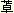 了解三、镇静催1．镇静催眠药（5）苯巴比妥结构、性质和用途掌握三、镇静催1．镇静催眠药（6）硫喷妥钠作用特点了解三、镇静催1．镇静催眠药（7）地西泮的结构特点和用途掌握眠药、抗癫痫药和抗精神失常药2．抗癫痫药（1）抗癫痫药的分类了解眠药、抗癫痫药和抗精神失常药2．抗癫痫药（2）苯妥英钠的结构、稳定性和用掌握眠药、抗癫痫药和抗精神失常药2．抗癫痫药（3）卡马西平、丙戊酸钠性质和用了解眠药、抗癫痫药和抗精神失常药3．抗精神病药（1）抗精神失常药分类了解眠药、抗癫痫药和抗精神失常药3．抗精神病药（2）盐酸氯丙嗪和氯氮平的结构、稳定性、代谢途径和用途掌握眠药、抗癫痫药和抗精神失常药3．抗精神病药（3）氟哌啶醇结构类型和用途了解眠药、抗癫痫药和抗精神失常药4．抗抑郁药盐酸阿米替林的稳定性、代谢途径和用途了解四、解热镇痛药、非甾类抗炎药和抗痛风药1．解热镇痛药（1）解热镇痛药物分类了解四、解热镇痛药、非甾类抗炎药和抗痛风药1．解热镇痛药（2）阿司匹林结构、性质和用途熟练掌握四、解热镇痛药、非甾类抗炎药和抗痛风药1．解热镇痛药（3）对乙酰氨基酚结构、性质、代谢和用途熟练掌握四、解热镇痛药、非甾类抗炎药和抗痛风药2．非甾体抗炎药（1）非甾体抗炎药物分类了解四、解热镇痛药、非甾类抗炎药和抗痛风药2．非甾体抗炎药（2）吲哚美辛、双氯芬酸钠的结构特征和用途掌握四、解热镇痛药、非甾类抗炎药和抗痛风药2．非甾体抗炎药（3）布洛芬、萘普生的性质、用途以及旋光异构体活性掌握四、解热镇痛药、非甾类抗炎药和抗痛风药2．非甾体抗炎药（4）美洛昔康作用特点及用途了解四、解热镇痛药、非甾类抗炎药和抗痛风药3．抗痛风药丙磺舒的结构与用途了解五、镇痛药1．镇痛药概述镇痛药结构特点了解五、镇痛药2．天然生物碱类盐酸吗啡结构特点、构效关系、性质、代谢和用途熟练掌握五、镇痛药3．合成镇痛药（1）盐酸哌替啶结构、性质、代谢和用途掌握五、镇痛药3．合成镇痛药（2）盐酸美沙酮性质和用途了解五、镇痛药4．半合成镇痛药磷酸可待因性质和用途了解六、拟胆碱药和胆碱受体拮抗药1．拟胆碱药（1）拟胆碱药的分类了解六、拟胆碱药和胆碱受体拮抗药1．拟胆碱药（2）硝酸毛果芸香碱、碘解磷定、溴化新斯的明和加兰他敏的作用与用掌握六、拟胆碱药和胆碱受体拮抗药2．胆碱受体拮抗药（1）抗胆碱药的分类、颠茄生物碱类构效关系了解六、拟胆碱药和胆碱受体拮抗药2．胆碱受体拮抗药（2）硫酸阿托品结构特点、性质、Vitali反应和用途熟练掌握六、拟胆碱药和胆碱受体拮抗药2．胆碱受体拮抗药（3）哌仑西平、泮库溴胺的用途了解六、拟胆碱药和胆碱受体拮抗药2．胆碱受体拮抗药（4）氯化琥珀胆碱的稳定性及用途了解1．肾上腺素能（1）肾上腺素能受体激动剂结构类了解1．肾上腺素能（2）构效关系了解1．肾上腺素能（ 3 ） 肾上腺素的结构、性质及用途；盐酸异丙肾上腺素用途熟练掌握七、肾上腺素能药物受体激动剂（4）重酒石酸去甲肾上腺素、盐酸多巴胺、盐酸甲氧明用途掌握七、肾上腺素能药物受体激动剂（5）盐酸麻黄碱、沙美特罗的性质和用途了解七、肾上腺素能药物2．肾上腺素能受体拮抗剂盐酸哌唑嗪、盐酸普萘洛尔和阿替洛尔的性质与用途掌握八、心血管系统药物1．调血脂药（1）调血脂药分类了解八、心血管系统药物1．调血脂药（2）苯氧乙酸类药物的构效关系了解八、心血管系统药物1．调血脂药（3）吉非贝齐、洛伐他汀性质和用掌握八、心血管系统药物2．抗心绞痛药（1）抗心绞痛药物分类了解八、心血管系统药物2．抗心绞痛药（2）硝苯地平、尼群地平的结构、性质和用途掌握八、心血管系统药物2．抗心绞痛药（3）盐酸地尔 、硝酸异山梨酯的性质和用途掌握八、心血管系统药物3．抗高血压药（1）抗高血压药分类了解八、心血管系统药物3．抗高血压药（2）卡托普利、甲基多巴的稳定性和用途掌握八、心血管系统药物3．抗高血压药（3）氯沙坦的作用和用途了解八、心血管系统药物4．抗心律失常药（1）抗心律失常药物分类，非特异性抗心律失常药物的构效关系了解八、心血管系统药物4．抗心律失常药（2）盐酸胺碘酮的性质和用途掌握八、心血管系统药物5．强心药（1）强心药的分类了解八、心血管系统药物5．强心药（2）地高辛的性质及用途了解九、中枢兴奋药和利尿药1．中枢兴奋药（1）中枢兴奋药物的分类了解九、中枢兴奋药和利尿药1．中枢兴奋药用途，以及紫脲酸铵反应和安钠咖组成熟练掌握九、中枢兴奋药和利尿药1．中枢兴奋药（3）尼可刹米的结构、性质和用途掌握九、中枢兴奋药和利尿药1．中枢兴奋药（4）吡拉西坦的性质和用途了解九、中枢兴奋药和利尿药2．利尿药（1）利尿药的类型了解九、中枢兴奋药和利尿药2．利尿药（2）苯并噻嗪类利尿药的构效关系了解九、中枢兴奋药和利尿药2．利尿药（3）氢氯噻嗪的结构、性质和用途熟练掌握九、中枢兴奋药和利尿药2．利尿药（ 4 ） 呋塞米、甘露醇的性质和用途，螺内酯的代谢和用途了解十、抗过敏药和抗溃药1．抗过敏药（1）抗过敏药物的分类，H1受体拮抗剂的结构类型了解十、抗过敏药和抗溃药1．抗过敏药途掌握十、抗过敏药和抗溃药1．抗过敏药（3）马来酸氯苯那敏、盐酸赛庚啶的性质和用途掌握十、抗过敏药和抗溃药2．抗溃疡药（1）抗溃疡药物的分类了解十、抗过敏药和抗溃药2．抗溃疡药（2）奥美拉唑的性质和用途熟练掌握（3）法莫替丁和米索前列醇的性质和用途掌握十一、降血糖药1．胰岛素胰岛素的结构特征和用途掌握十一、降血糖药2．口服降血糖药（1）口服降血糖药分类了解十一、降血糖药2．口服降血糖药（2）格列本脲的性质和用途掌握十一、降血糖药2．口服降血糖药（2）吡格列酮的性质和用途掌握十一、降血糖药2．口服降血糖药（3）二甲双胍的性质和用途掌握十一、降血糖药2．口服降血糖药（3）增敏剂类降糖药的性质和用途了解十二、甾体激素药物1．甾类激素概述甾类激素的基本母核和分类了解十二、甾体激素药物2．肾上腺皮质激素类掌握十二、甾体激素药物2．肾上腺皮质激素（2）糖皮质激素的构效关系了解十二、甾体激素药物2．肾上腺皮质激素（3）醋酸地塞米松的结构、性质和用途熟练掌握十二、甾体激素药物2．肾上腺皮质激素（4）醋酸氢化可的松的结构、性质和用途掌握十二、甾体激素药物3．性激素（1）雄激素、雌激素、孕激素的结构特点掌握十二、甾体激素药物3．性激素（2）睾酮、雌二醇和黄体酮的结构改造了解十二、甾体激素药物3．性激素（3）炔雌醇、黄体酮、己烯雌酚、米非司酮的性质和用途掌握十三、抗恶性肿瘤药物1．烷化剂（1）烷化剂药物类型了解十三、抗恶性肿瘤药物1．烷化剂（2）氮芥类药物的结构特点和作用原理掌握十三、抗恶性肿瘤药物1．烷化剂（3）环磷酰胺的性质、代谢和用途熟练掌握十三、抗恶性肿瘤药物1．烷化剂（4）卡莫司汀、塞替派性质和用途了解十三、抗恶性肿瘤药物2．抗代谢物（1）抗代谢类药物类型、作用原理掌握十三、抗恶性肿瘤药物2．抗代谢物（2）氟尿嘧啶、巯嘌呤的结构、性质和用途掌握十三、抗恶性肿瘤药物2．抗代谢物（3）卡莫氟、盐酸阿糖胞苷的代谢和用途了解十三、抗恶性肿瘤药物3．金属铂配合物顺铂的性质和用途了解十三、抗恶性肿瘤药物4．天然抗肿瘤药博来霉素、阿霉素、硫酸长春新碱和紫杉醇的用途了解（1）β-内酰胺类分类，青霉素类、头孢菌素类的基本结构掌握（2）半合成青霉素类型、结构特点掌握（3）半合成头孢菌素的构效关系了解（3）青霉素钠结构、稳定性和用途熟练掌握十四、抗感染药物1．β-内酰胺类（4）苯唑西林钠、阿莫西林性质和用途掌握十四、抗感染药物1．β-内酰胺类（5）头孢哌酮、头孢曲松钠、头孢噻肟钠的性质和用途掌握十四、抗感染药物1．β-内酰胺类（6）亚胺培南、氨曲南、克拉维酸和舒巴坦的用途了解十四、抗感染药物2．四环素类四环素类性质和用途了解十四、抗感染药物3．氨基糖苷类硫酸链霉素性质、用途、阿米卡星用途了解十四、抗感染药物4．大环内酯类（1）红霉素性质、用途掌握十四、抗感染药物4．大环内酯类（2）红霉素的结构改造了解十四、抗感染药物4．大环内酯类（3）阿奇霉素、克拉霉素的用途掌握十四、抗感染药物5. 其他类抗生素（1）氯霉素的性质和用途掌握十四、抗感染药物5. 其他类抗生素（2）环孢素、林可霉素和万古霉素的用途了解十四、抗感染药物6．喹诺酮类抗菌药（1）四代喹诺酮类抗菌药的特点了解十四、抗感染药物6．喹诺酮类抗菌药（2）喹诺酮类抗菌药的作用机制和构效关系掌握十四、抗感染药物6．喹诺酮类抗菌药（3）诺氟沙星的结构、性质和用途熟练掌握十四、抗感染药物6．喹诺酮类抗菌药（4）环丙沙星、左氧氟沙星的用途掌握十四、抗感染药物7．磺胺类药物（1）磺胺类药物基本结构、作用机制和构效关系掌握十四、抗感染药物7．磺胺类药物（2）磺胺嘧啶、磺胺甲恶唑的结构、性质和用途熟练掌握十四、抗感染药物7．磺胺类药物（3）甲氧苄啶的用途了解十四、抗感染药物8．抗结核病药（1）抗生素类抗结核病药了解十四、抗感染药物8．抗结核病药途熟练掌握十四、抗感染药物8．抗结核病药（3）盐酸乙胺丁醇、利福平的性质和用途了解十四、抗感染药物9．抗真菌药氟康唑和特比萘芬的性质和用途掌握十四、抗感染药物10.抗病毒药（1）阿昔洛韦的结构、性质和用途掌握十四、抗感染药物10.抗病毒药途了解十四、抗感染药物10.抗病毒药（3）抗艾滋病药的分类了解十四、抗感染药物10.抗病毒药（4）齐多夫定、沙奎那韦的用途了解十五、维生素1．脂溶性维生素（1）维生素的含义和分类了解十五、维生素1．脂溶性维生素（2）维生素A、D3的性质和用途掌握十五、维生素1．脂溶性维生素（3）维生素E、K1的性质和用途了解十五、维生素2．水溶性维生素（1）维生素B1、B2、B6的性质和用途掌握十五、维生素2．水溶性维生素（2）维生素C的结构、性质和用途熟练掌握单 元细 目要	点要 求一、药品质量标准1．概述（1）药品质量控制目的与质量管理的意义了解一、药品质量标准1．概述（2）全面控制药品质量掌握一、药品质量标准2．药品质量标准（1）药品质量标准了解一、药品质量标准2．药品质量标准(2)中国药典掌握一、药品质量标准2．药品质量标准（3）制定药品质量标准的基本原则与依据了解二、药品检验的主要任务和方法1.药品检验的任务和一般程序（1）药品检验的任务了解二、药品检验的主要任务和方法1.药品检验的任务和一般程序（2）药品检验序程：取样、鉴别、检查、含量测定、写出检验报告掌握二、药品检验的主要任务和方法2.鉴别方法（1）化学鉴别法掌握二、药品检验的主要任务和方法2.鉴别方法（2）光谱鉴别法了解二、药品检验的主要任务和方法2.鉴别方法（3）色谱鉴别法了解二、药品检验的主要任务和方法3.杂质及其检查方法（1）药物中的杂质了解二、药品检验的主要任务和方法3.杂质及其检查方法（2）一般杂质检查方法与原理熟练掌握二、药品检验的主要任务和方法4.药物制剂通则检查（1）片剂与胶囊剂掌握二、药品检验的主要任务和方法4.药物制剂通则检查（2）注射剂和滴眼剂了解二、药品检验的主要任务和方法4.药物制剂通则检查（3）栓剂了解二、药品检验的主要任务和方法4.药物制剂通则检查（4）软膏剂和眼膏剂了解二、药品检验的主要任务和方法4.药物制剂通则检查（5）颗粒剂了解二、药品检验的主要任务和方法4.药物制剂通则检查（6）滴耳剂、滴鼻剂、洗剂、搽剂、凝胶剂了解二、药品检验的主要任务和方法5.含量测定方法（1）滴定分析法掌握二、药品检验的主要任务和方法5.含量测定方法（2）分光光度法了解二、药品检验的主要任务和方法5.含量测定方法（3）色谱分析法了解二、药品检验的主要任务和方法5.含量测定方法（4）含量测定有关计算掌握二、药品检验的主要任务和方法6.复方制剂分析复方制剂分析的特点与要求了解二、药品检验的主要任务和方法7.药物分析方法的要求准确度、精密度、专属性、检测限、定量限、线性、范围、耐用性了解1．苯巴比妥（1）鉴别：丙二酰脲反应熟练掌握1．苯巴比妥（2）有关物质检查了解1．苯巴比妥（3）含量测定：银量法掌握2．阿司匹林（1）鉴别：三氯化铁反应掌握2．阿司匹林（2）游离水杨酸的检查掌握2．阿司匹林（3）含量测定：酸碱滴定法熟练掌握3．普鲁卡因（1）鉴别：重氮化-偶合反应熟练掌握3．普鲁卡因（2）对氨基苯甲酸的检查掌握3．普鲁卡因（3）含量测定：亚硝酸钠滴定法熟练掌握三、典型药物的分析4. 异烟肼（1）鉴别：与硝酸银的反应掌握三、典型药物的分析4. 异烟肼（2）游离肼的检查掌握三、典型药物的分析4. 异烟肼（3）含量测定：HPLC法了解三、典型药物的分析5．地西泮（1）鉴别：与浓酸的呈色反应、氯化物的鉴别反应了解三、典型药物的分析5．地西泮（2）有关物质检查了解三、典型药物的分析5．地西泮（3）含量测定：非水溶液滴定法掌握三、典型药物的分析6．阿托品（1）鉴别：托烷生物碱的反应熟练掌握三、典型药物的分析6．阿托品（2）有关物质的检查了解三、典型药物的分析6．阿托品（3）含量测定：非水溶液滴定法了解三、典型药物的分析7.维生素C（1）鉴别：与硝酸银的反应掌握三、典型药物的分析7.维生素C（2）金属杂质的检查了解三、典型药物的分析7.维生素C（3）含量测定：碘量法熟练掌握三、典型药物的分析8．青霉素（1）鉴别：HPLC法了解三、典型药物的分析8．青霉素（2）青霉素聚合物检查了解三、典型药物的分析8．青霉素（3）含量测定：HPLC法了解三、典型药物的分析9. 氢化可的松（1）鉴别：硫酸苯肼、菲林试剂熟练掌握三、典型药物的分析9. 氢化可的松（2）含量测定：高效液相色谱法了解三、典型药物的分析10．地高辛（1）鉴别：Keller-Kiliani反应掌握三、典型药物的分析10．地高辛（2）有关物质检查了解三、典型药物的分析10．地高辛（3）含量测定：HPLC法了解单 元细 目要求一、 医疗机构从业人员行为规范1．医疗机构从业人员基本行为规范掌握一、 医疗机构从业人员行为规范2．药学技术人员行为规范掌握二、 医学伦理道德1．医患关系熟悉二、 医学伦理道德2．医疗行为中的伦理道德熟悉二、 医学伦理道德3．医学伦理道德的评价和监督熟悉